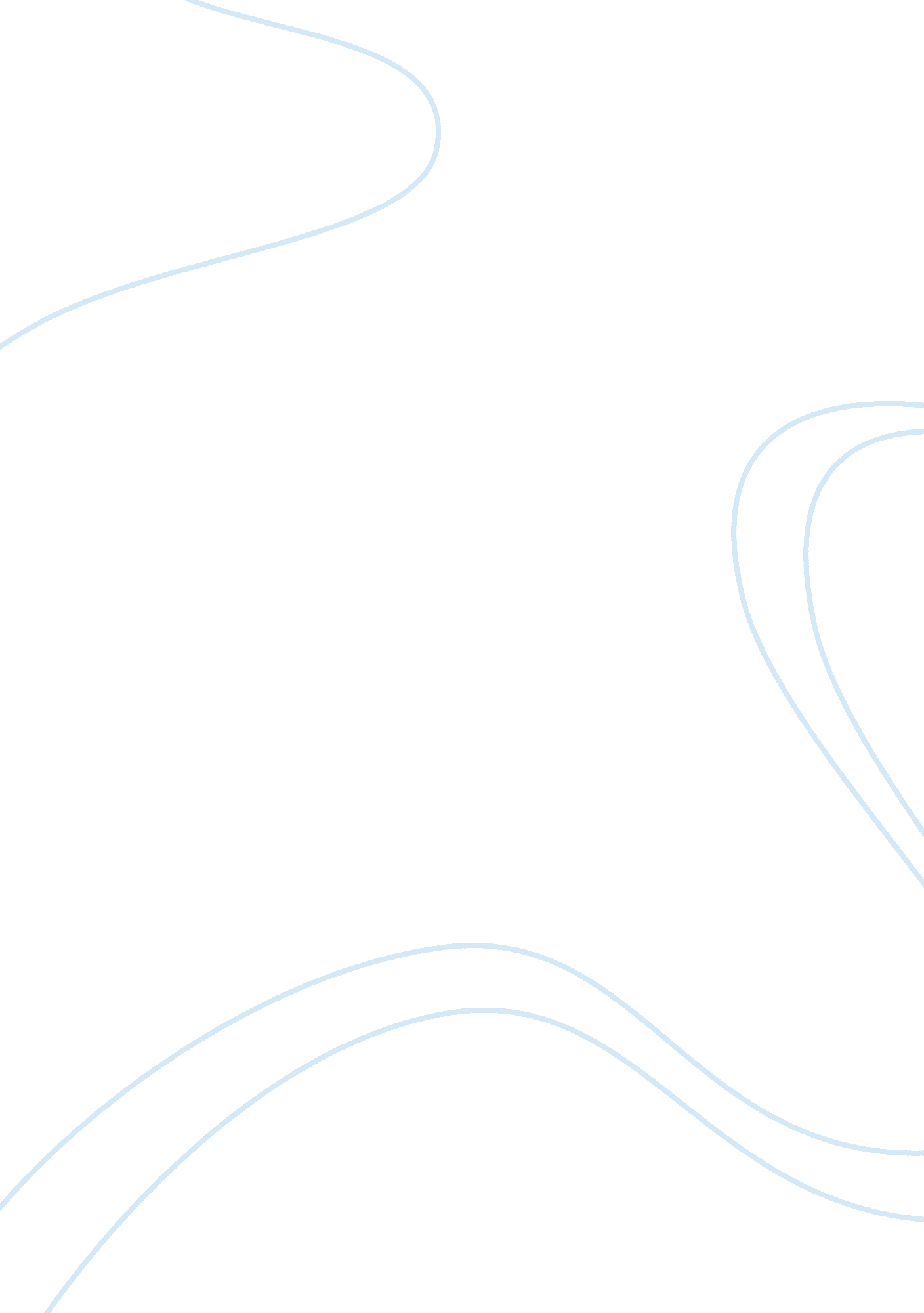 Advantages of global warming assignment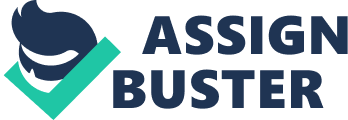 It is apparent that this is an important environmental issue that most people believe is not occurring. With almost all bad situations it is very frequently that we have something positive come out of it. Global Warming is in most cases always viewed as a problem; one that is horrifying, going to end up flooding the world and in turn end it as well. After doing research on the subject matter I have come to realize a more positive outlook on what everyone has a negative view on. A couple of months ago I was watching the Opera Winfred Show and she as interviewing a woman from Shimmered, Alaska. She talked about how Global Warming was effecting her town and everyone living there. What used to be her home town is now being washed away and the coastlines are no longer because of the vicious waves. Because of the rising sea levels it corrodes the houses’ foundations and ends up in the sea. The Inupiat people who have lived there for many generations have had to relocate to higher ground because of this. I do not see anything good come out of this situation other than everything happens for a reason and well that reason I have not greed out yet. Global Warming is not an issue for the people in Russia. This is good news to them, something they have been wanting for a long time. Due to the cold weather they experience a large sum of money is having to be spent on heating systems and can be saved to use a little towards minor air conditioning. Since it is blistering cold in this patina 2 country many people become depressed and if the temperature rises and makes it become warmer it could possibly lower the depression rate in individuals. Not only will it give the country a warmer climate; it will also roved agriculture to expand. Although it has been known that many people in Russia because of the crucial cold weather freeze to death, studies show that over time we learn to adapt to higher tem apertures just incase the heat increases and it does get warmer. Therefore, we will experience fewer cold deaths and not many heat deaths even if the temperatures rise. In addition, it is obvious that the frozen regions such as the Artic, Greenland, Antarctica, and northern Canada, due to the heat that will melt the ice away, may experience much plant growth. The warmer climate also increases the rate of animal reproduction, but after all the melting has occurred there will me much more land for the animals to habitat. Other regions can also be used for humans to live new places and farmlands to produce crops. You would also have longer harvest seasons that can increase the production of agriculture which would in turn benefit the economy. Through this, the Northwest Passage may also melt and open up and make it a lot easier for sea transportation to trade faster and more sufficient. Energy will also not be used as much to warm previously cold regions around the world. It would also help animals and plants live better in a greenhouse, not a cold environment. After warming occurs CO increases in the atmosphere and is food for plants helping them grow faster, feeding the animals and turning the CO into the oxygen we breathe, so in a way this “ Global Warming” is not all the bad it is turned out to be, change is good. 